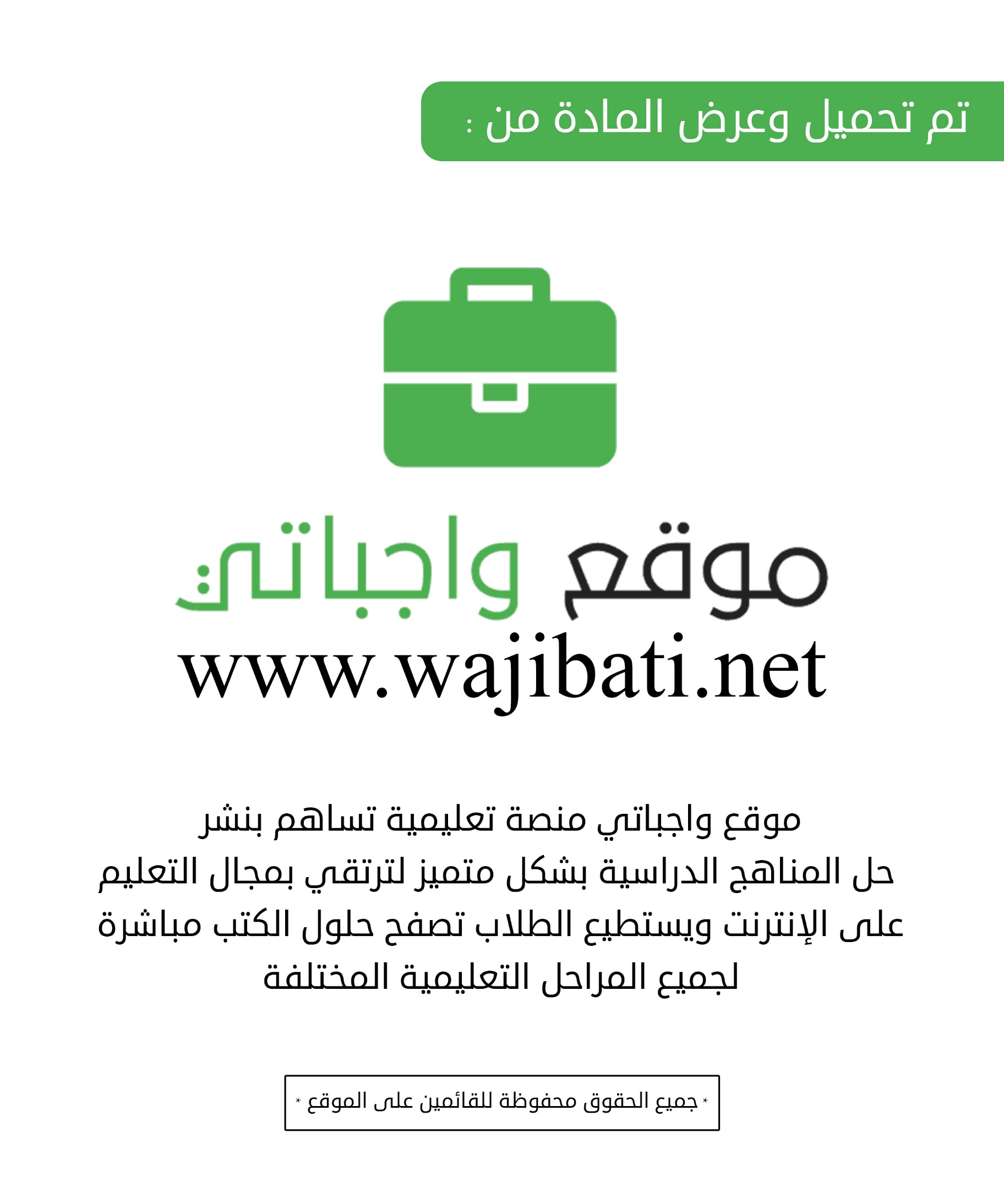 السؤال الأول / استمع إلى النص ثم أجب عن الأسئلة من بعده :أجب بـ (     ) أو (      )  :كان الدرس تعبيراً                                                    (     ) كانت كل ما تقوله رازان لا يحظى باستحسان المعلمة            (     )استحسنت المعلمة أن تكون الأفكار مرتبة غير مكررة            (     )لم تكتب المعلمة الجميل من التعبير على السبورة                  (     )المدرسة لا تعطينا العلم كله                                          (     )السؤال الثاني / اقرأ النص التالي ثم أجب على الأسئلة من بعده :	ذات يوم كنت في غرفتي , دخلت علي والدتي , وقالت : ما بك يا هند ؟ أراك كئيبة حزينة ! قلت : غداً ستنظم مدرستنا رحلة لصفنا , الصف السادس . قالت : إني أرى أن هذا الأمر مدعاة للفرح , قلت : ستكون الرحلة لمعرض الكتاب , وأنا كنت أتمنى أن تكون الرحلة إلى أحد المدن الترفيهية , قالت : أما أنا يا بنتي فأرى أنها ستكون رحلة جميلة , وفي صباح اليوم التالي انطلقنا إلى معرض الكتاب , وكان المعرض مزدحماً , ثم صحبتنا المعلمة إلى إحدى قاعات المعرض لنأخذ جولة حول المعرض .اختر من بين القوسين ما يناسب العبارة المجاورة له :كانت هند في غرفتها ( فرحة – حزينة )كانت الرحلة المنظمة ( لمعرض الكتاب – لأحد المدن الترفيهية ) كان رأي الأم أن الرحلة ستكون ( جميلة – سيئة ) انطلقت الرحلة ( في مساء اليوم التالي – في صباح اليوم التالي )كان المعرض ( فارغاً – مزدحماً ) صحبتهم المعلمة : ( إلى خارج المعرض – إلى إحدى قاعات المعرض )السؤال الثالث / أجب عن المطلوب :( إطار ) همزتها : ( همزة وصل – همزة قطع ) ( عثمان بن عفان ) حُذفت همزة " ابن " ( لأنها وقعت بين علمين ثانيهما أب للأول – وقعت في بداية السطر )( احترام ) همزتها : ( همزة قطع – همزة وصل )( لُقب ابن أبي قحافة بالصديق ) أُثبتت همزة " ابن " ( لأنها لم تقع بين علمين ثانيهما أب للأول – وقعت بعد ياء النداء )صِل حروف الكلمات التالية : ي ت ف اْ ءَ ل ....................ي ب دَ ء ..............السؤال الرابع / اعد كتابة الجملة التالية مراعياً قواعد خط النسخ :نعم المؤانس والجليس كتاب          تخلو به إن خانك الأصحاب....................................................................................................................................................................................................................السؤال الخامس / أجب عن المطلوب :( أ ) أخرِج من الجملة التالية اسم كان وخبرها وعلامة إعرابهما :كان الرسولُ أحسنَ الناس أخلاقا .اسم كان:............علامة رفعه ................خبر كان ..............علامة نصبه ..............( ب ) هات اسم الفاعل واسم المفعول من الفعل ( كَتَبَ ) :اسم الفاعل .................                            اسم المفعول ............................( ج ) أخرِج من الجملة التالية اسم إنَّ وخبرها وعلامة إعرابهما :إنَّ الرحلةَ ممتعةٌ .اسم إن ............... علامة نصبه .............. خبر إن ............... علامة رفعه ............( د ) اسم الآلة من الفعل ( فَتَحَ ) .................. فعله .....................( ج ) امدح ما يستحق المدح بـ( نعمِ ) وأذِم ما يستحق الذم بـ( بِئس ) في الجمل التالية :............. النفاق فإنه خُلٌ سيئ                      .................. الخُلُق التضحية  ( د ) ضع من بين القوسين ما يناسب الجمل التالية : ( الأدب – إياك ) ........... والإفراط في الاكل .                     ................ والاحترام مع أصدقائك .انتهت الأسئلة مع تمنياتي للجميع بالتوفيق 			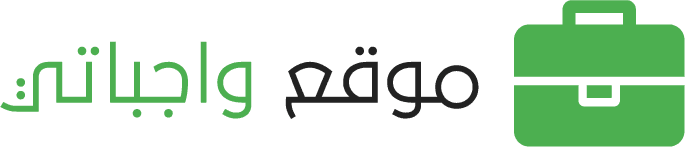 